РЕЦЕПТ ПРИГОТОВЛЕНИЯ ХОРОШЕГО УРОКА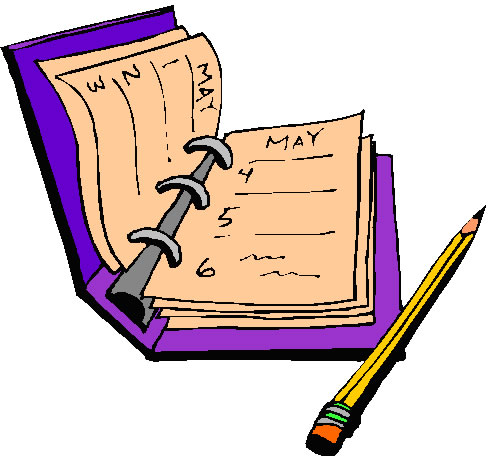    Вооружитесь знаниями, и всеми подручными средствами ,включая ИКТ.  Возьмите дюжину самых лучших эмоций. Тщательно отберите только те, что лишены разочарования, злопамятности и злости. После того как вы отобрали 12 эмоций, разделите их на 5 или 6 уроков, которые вам приходится проводить каждый ваш рабочий день.    Добавьте в каждый свой урок по одной порции:  ЗнанияСтремление к целиЛюбви к своему предмету • мудрости; • терпения; • храбрости; • работоспособности; • оптимизма; • преданности своему делу; • вольнодумия и свободомыслия; • доброты; • отдыха и заботы о здоровье; • доброго юмора; • такта; • веры в каждого ученика.    Количество ингредиентов — на усмотрение готовящего. Для того чтобы придать остроты уроку, добавьте в него щепотку безрассудства. А теперь долейте любви к детям и взбейте все энергичными движениями. Поставьте ваше блюдо на огонь детских сердец. Украсьте изюминками улыбок и веточками радости. Перед подачей сервируйте урок профессионализмом учителя. Следуйте четко этому рецепту, и все у вас получится! Приятного аппетита, уважаемые коллеги! Аппетита к учительскому труду и творчеству.